Visual Math Studio LinksHere is the Info on this coder https://scratch.mit.edu/users/deck26/ Desk26 has many shared projects (160+)that might be used – please check them out.  Also Deck26 has 7 Studios and these projects are from the one titles Visual Math.   https://scratch.mit.edu/studios/391821/https://scratch.mit.edu/projects/20155460/                                  https://scratch.mit.edu/projects/20145249/                   https://scratch.mit.edu/projects/20200915/                             https://scratch.mit.edu/projects/20344642/             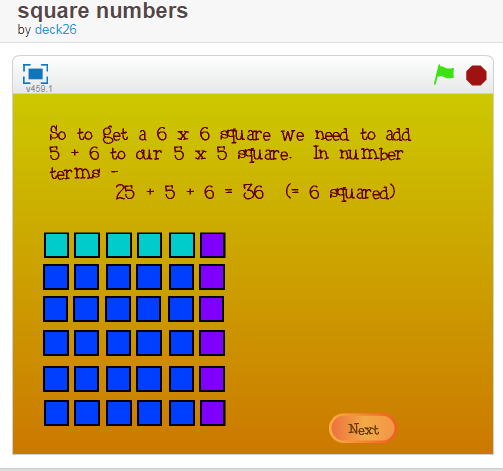 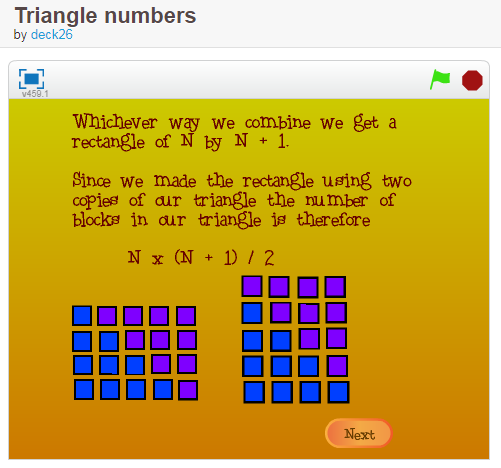                  https://scratch.mit.edu/projects/20230847/ 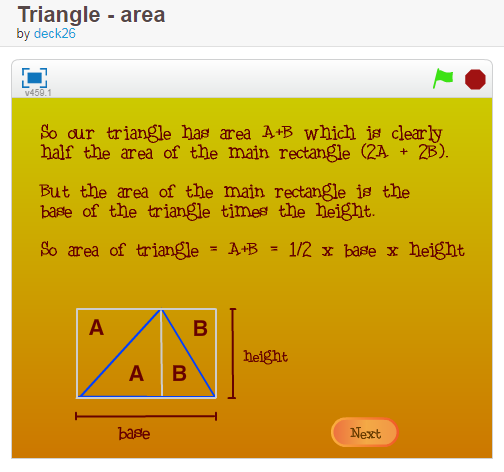 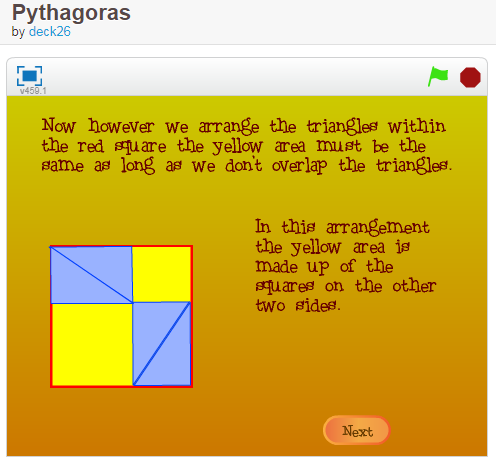 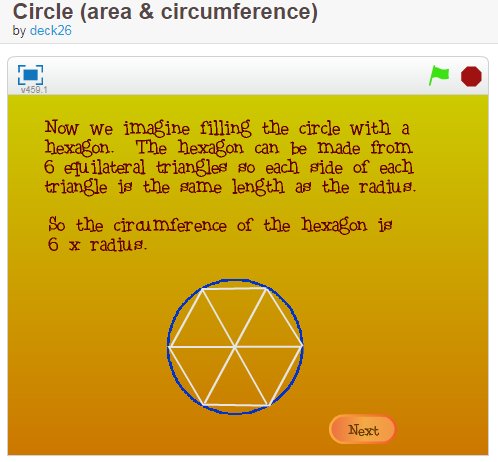 